A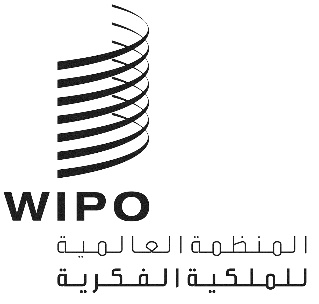 CWS/7/27الأصل: بالإنكليزيةالتاريخ: 4 يونيو 2019اللجنة المعنية بمعايير الويبوالدورة السابعةجنيف، من 1 إلى 5 يوليو 2019النظر في برنامج عمل اللجنة المعنية بمعايير الويبو وقائمة مهامهاوثيقة من إعداد المكتب الدوليفي دورتها السادسة المعقودة في عام 2018، وافقت اللجنة المعنية بمعايير الويبو (لجنة المعايير) على قائمة المهام، على النحو الوارد في المرفق الأول للوثيقة CWS/6/32 وطلبت من الأمانة تحديث قائمة المهام بهدف إدراج الاتفاقات التي توصلت إليها لجنة المعايير في دورتها السادسة (انظر الفقرات من 189 إلى 191 من الوثيقة CWS/6/34). واستناداً إلى الاتفاقات، أعدت الأمانة قائمة مهام معدلة جديدة كي تنظر فيها لجنة المعايير، وترد في مرفق هذه الوثيقة.ويتضمن المرفق المعلومات التالية عن كل مهمة على حدة: وصفها والمشرف عليها/المشرف على فرقة العمل والتدابير المقرر اتخاذها والملاحظات والاقتراحات لتنظر فيها اللجنة وتوافق عليها، حسب الاقتضاء. ويجدر الذكر بأن المعلومات عن بعض المهام الواردة في المرفق قد تحتاج إلى مراجعة وتحديث لمراعاة الاتفاقات التي قد تتوصل إليها اللجنة في هذه الدورة.إنّ لجنة المعايير مدعوة لما يلي:الإحاطة علماً بالمعلومات والخطة الواردة في هذه الوثيقة؛والنظر في قائمة المهام على النحو الوارد في مرفق هذه الوثيقة والموافقة على صيغتها النهائية من أجل إدراجها في برنامج عمل لجنة المعايير.[يلي ذلك المرفق]